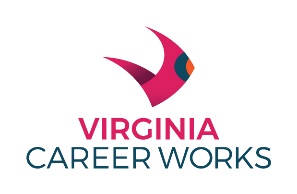 Employment VerificationEMPLOYER:		ADDRESS: 		CITY STATE ZIP: 	PHONE:		      Fax	:		      ***************** has applied for services under the Workforce Innovation and Opportunity Act (WIOA).  In order to determine eligibility for services the following information is required (Consent Form attached):Employment VerificationPlease list all gross wages from ____________ thru  ______________.				 Total Wages  $_____________________Likely to be recalled within six (6) months:  _______Yes   ________ No _________N/AVerified by: ___________________________________________________________                                     Name and Title					                            DateThank you for your cooperation.Please Return This Form To:Job TitleDates of EmploymentDates of EmploymentDates of EmploymentBegin date:End date: